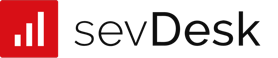 FAQ-Liste zum Webinar BMD Tarif Rechnung vom 31.03.2021Frage: Was mach ich, wenn der Kunde seine Bank noch nicht mit SevDesk verknüpft hat?Antwort: Sollte Ihr Kunde die Bank nicht in sevDesk führen, dann exportieren sie in einem ersten Schritt die Einnahmen und Ausgaben aus sevDesk und importieren Sie in Ihr Buchungsprogramm. Anschließend können Sie die Bank entweder manuell buchen oder anderweitig importieren.Frage: Ich importiere eine doppelte Buchhaltung von sevDesk, jedoch muss ich immer händisch alle OP-Positionen abstatten. Kann ich das anders einstellen, dass das automatisch geht?Antwort:Die DATEV-Schnittstelle von BMD unterstützt derzeit leider keine automatische Abstattung der OP-Positionen.Frage:Ich bin im Auftrag der Steuerberaterin Sabine Brandner im Webinar, wir nutzen ein anderes Programm. Wir denken das der Import problemlos möglich ist. Uns interessiert derzeit ob und ab wann es eine österreichische UVA übermittelt werden kann oder stattfindet. Oder wird davon ausgegangen, dass wir die UVA für die Kunden übermitteln?Antwort:Stand heute bietet sevDesk keine automatische Übermittlung der österreichischen UVA. Der Kunde muss sie - basierend auf den sevDesk Auswertungen - selbst via finanzonline erstellen und einreichen. Alternativ können Sie als Steuerberater diese Leistung für Ihre Kunden übernehmen.Frage:Wie erkennt man, ob ein Automatikkonto vorliegt?Antwort:Anhand des Kontenplans bzw. der Schnittstellenbeschreibung Ihres Buchungsprogramms. Bei DATEV befindet sich neben dem Konto ein Kürzel "AM", was für Automatikkonto steht. Der aktuelle DATEV-Kontenplan SKR 07 für AT mit Info zur Automatikfunktion eines Kontos kann hier heruntergeladen werden: https://apps.datev.de/help-center/documents/0907044Frage:Wie spielt der Kunde die Zahlungen in sevDesk ein? Wird hier das Bankkonto eingespielt oder werden die Zahlungen manuell eingegeben?Antwort:Beides ist möglich. Über eine Schnittstelle können die Bankbuchungen automatisch eingespielt werden. Außerdem können die Bankbuchungen via csv-Datei importiert werden. Als Dritte Möglichkeit können Konten (bzw. Kassa) auch manuell geführt werden.Frage:Sind bei sevDesk auch andere Zahlungsanbieter wie z.B. PayPal integriert und kann man dies aus sevDesk exportieren? Wie funktioniert hier die OP-Abstattung?Antwort:Ja, auch PayPal ist integriert. Die OP-Abstattung erfolgt wie bei einem herkömmlichen Bankkonto.Frage:Wie kann eine Personalverrechnung in sevDesk übernommen werden?Antwort:Das wird aktuell nicht unterstützt. Ihr Kunde kann jedoch die monatliche Lohnabrechnung als Beleg erfassen. Die Überweisungen können anschließend Buchungskonten zugewiesen werden. Bitte Überprüfen Sie gemeinsam mit Ihrem Kunden, welche Konten zu erstellen und zu verwenden sind.Frage:Wie erfolgt die Zuordnung eines Belegs zu einer Buchung, wenn keine DATEV Schnittstelle im BMD verfügbar ist? Danke und lgAntwort:Das direkte Einspielen der Belege zusammen mit den Buchungen wird derzeit nur in Verbindung mit dem BMD-Zusatzmodul "DATEV-Schnittstelle" unterstützt.Frage:Wie erfolgt ein Export der bebuchten Konten aus sevDesk?Antwort:Ein Export der bebuchten Konten in Form einer Saldenliste ist derzeit nicht möglich. Der von sevDesk allgemein angewandte Kontenrahmen kann hier heruntergeladen werden: https://hilfe.sevdesk.de/de/knowledge/buchungskonten-anlegenFrage:Gibt es auch eine Hilfestellung für den Import der DATEV Datei in RZL?Antwort?Aktuell können wir keine Hilfestellung für einen Export im RZL-Format anbieten. Frage:Wie bringt man sevDesk und BMD auf gleichen stand - sprich schafft den Abgleich bei schon vorhandenen Daten in beiden Systemen?Antwort:Ein Import von Buchungsdaten aus einem anderen Buchungsprogramm wie BMD oder DATEV ist nicht möglich. Frage:Ist SevDesk auch für Bilanzierer empfehlenswert - als Vorbereitung für die BH?Antwort:JaFrage:Wie muss Reverse Charge als Umsatzsteuerregelung genau hinterlegt werden?Antwort:Hierfür wird es notwendig sein eine Umsatzsteuerregelung anzulegen, wobei es ratsam ist den Steuersatz auf 0% zu setztenFrage:Also bei den E/A-Rechnern werden nur die bezahlten Einnahmen und Ausgaben importiert?Antwort:Bei der E/A-Rechnern gilt das Zufluss-Abfluss-Prinzip, weshalb in sevDesk hier die Export-Option "Nur bereits bezahlte Dokumente exportieren (nach EÜR)" standardmäßig aktiviert ist. Somit wird sichergestellt, dass im Export ausschließlich Buchungen für bezahlte Belege und bezahlte Ausgangsrechnungen enthalten sind. Die Buchung der Rechnung auf Ziel bzw. Erfassung eines Ausgabebelegs weisen auf das Erfassungsdatum und nicht das Bezahldatum hin. Aus diesem Grund können auch Buchungen aus Vorperioden enthalten sein. 
In BMD wird bei IST-Versteuerung auf dem Buchungskonto "noch nicht fällige USt" die Steuerbeträge unbezahlter Rechnungen geparkt. Nach Bezahlung der Rechnung muss überprüft werden, ob diese auf "fällige" USt gebucht wurden. Sollte dies nicht der Fall sein, muss dies manuell korrigiert werden.Frage:Wenn man die Sachkonten im Nachhinein ändert und man den Export vom Buchungsstapel neu macht, wird dann der Export automatisch geändert?Antwort:Die Buchungskonten von manuell angelegten Kategorien können jederzeit geändert werden und werden anschließend, nach erneutem Download, mit dem neuen Wert im Export aufgeführt.Frage:Also wenn Ist-Versteuerer eingestellt ist in SevDesk und es noch eine offene ER gibt, wird diese ER dann auch miteingespielt in der csv-Datei?Antwort:Ob offene Rechnungen bzw Belege im Export enthalten sein sollen, können Sie mit der Export-Option "Nur bereits bezahlte Dokumente exportieren (nach EÜR)" steuern. Wenn nicht aktiviert ist werden sämtliche Rechnungen, auch unbezahlte, exportiert.Frage:Kann man Sachkonten aus dem BMD exportieren und ins sevDesk importieren?Antwort:Ein Export der bebuchten Konten in Form einer Saldenliste ist derzeit nicht möglich. Der von sevDesk allgemein angewandte Kontenrahmen kann hier heruntergeladen werden: https://hilfe.sevdesk.de/de/knowledge/buchungskonten-anlegen Frage:sevDesk ist für EA-Rechner sinnvoller als für Bilanzierer. Habe ich das richtig verstanden.Antwort:Ja, beides möglich.Frage:Wenn ich nach EUR exportiere, werden doch keine Erlös- und Aufwandskonten exportiert beim Export...hat sich hier etwas geändert?Antwort:Es werden Erlös- und Aufwandskonten zusammen mit Bestandskonten exportiert.Frage:Wenn keine Buchungskonten in sevDesk angelegt wurden, kann man diese im Nachhinein noch bei den Rechnungen/Belegen hinterlegen?Antwort:Beim Erfassen eines Belegs in sevDesk muss eine Kategorie ausgewählt werden. Eine Erfassung ohne Kategorie ist ausgeschlossen. Hinter jeder Kategorie steht ein Buchungskonto, das in weiterer Folge im Export angeführt wird. Kategorien können geändert werden, bis der Beleg bezahlt oder festgeschrieben wurde. Frage:Könnte man über Auswertungen die Umsätze pro Monat kontrollieren?Antwort:Ja, Sie können und sollten die Auswertungen zum Abstimmen verwenden. Frage:Können einmal ins BMD importierte Daten auch ein zweites Mal neu übernommen werden, wenn bzw. ein Fehler in sevDesk korrigiert wurde? Wird die fehlerhafte Datei dann überschrieben bzw. ersetzt oder sind Korrekturen nur noch im BMD möglich?Antwort:Das ist abhängig vom Status der Importierten Buchungen in BMD. Ein Update der Daten ist jedoch unseres Wissens in BMD nicht möglich.Frage:Wieviel Zeit würden pro Kunden veranschlagen für das Setup (Einrichtung Kontenrahmen, Steuerschlüssel usw.), damit eine effiziente Übertragung aus SevDesk in BMD.NTCS möglich wird?Antwort:Wir empfehlen Ihnen Ihren Klienten bei der erstmaligen Konfiguration von sevDesk zu unterstützen, um die von Ihnen erwarteten Ergebnisse zu bekommen. Außerdem ist ein regelmäßiger Austausch und Feedback Ihrerseits an Ihren Klienten zum Umgang mit Buchungskonten und USt-Regeln sinnvoll.Frage:Welche APIs stellt sevDesk für Export zur Verfügung, um nicht den Umweg über DATEV-Export gehen zu müssen?Antwort:Sie können die Belege, Bankzahlungen oder Buchungsdaten im DATEV Format bereitgestellt bekommen. Hier finden Sie unsere API-Dokumentation: https://api.sevdesk.de/#operation/exportDatevFrage:Welchen Service-Provider nützt SevDesk für die Anbindung an Banken?Antwort:sevDesk nutzt den Service der finAPI GmbH. Zusätzlich besteht eine direkte Integration zu PayPal.Frage:Gibt es eine Exportmöglichkeit für den Einzelsteuernachweis in Excel?Antwort:Ein Export der Steuerauswertung im Excel-Format ist nicht möglich.Frage:Kann man im sevDesk auch Splittbuchungen erzeugen?Antwort:Bei der Erfassung von Ausgabebelegen ist es möglich mehrere Belegpositionen mit unterschiedlichen Kategorien und Buchungskonten zu erfassen. Die Buchung erfolgt gegen das Kreditorenkonto des Lieferanten.Frage:Ist sevDesk nun eigentlich für monatliche BH empfehlenswert? Sei es jetzt EAR oder Bilanzierer. Lohnt sich das zeitlich überhaupt, gerade bei kleineren Bh? Wenn man dann monatlich dieses Einspielen/Abstimmen und Kontrollarbeiten machen muss?Antwort:sevDesk ist für Klienten mit monatlicher BH empfehlenswert. Durch regelmäßiges Feedback an den Klienten reduziert sich ihr Aufwand enorm. Wir empfehlen ebenso eine gemeinsame Erstkonfiguration.Frage:Wie kann man die individuell angelegten Stammdaten importieren?Antwort:Hierfür bieten wir im unserem Hilfeartikel Kontakte importieren eine entsprechende Vorlage.   Frage:Wie legen sevDesk User eine Lieferantengutschrift richtig an? Mein Klient bucht das als Kunde und das funktioniert beim Import nichtAntwort:Eine Lieferantengutschrift kann über Belege/Einnahme erfassen erfolgen. Wählen Sie als Kategorie jene der Ursprungsrechnung, und geben Sie als "Kunde" den Lieferanten (Kreditor) anFrage:Gibt es seitens sevDesk einen großen Unterschied zwischen BMD und RZL, bzw. was?Antwort:Aktuell können wir keine Hilfestellung für einen Export im RZL-Format anbieten. Frage:Wechsel Sollversteuerung auf Ist-Versteuerung möglich/sinnvoll, oder besser so lassen? (Klient hat selbst gestartet und ist jetzt zu uns gekommen)Antwort:Ein Wechsel kann jederzeit vorgenommen werden.Frage:Können bestehende Sachkonten in sevDesk in die BMD-Standardkonten umgewandelt werden?Antwort:Nein, das ist nicht möglich.Frage: Wie komme ich zum Standardkontenrahmen von sevDesk - ist dies auch ein separater Export?Antwort:Den Kontenrahmen von sevDesk können Sie hier herunterladen https://hilfe.sevdesk.de/de/knowledge/buchungskonten-anlegenFrage:Ist der "STEUERCODEAT" automatisch in der BMD-DATEV-Schnittstelle ersichtlich?Antwort:Ja, Sie müssen es jedoch zuvor im Dropdown rechts oben auswählen. Frage:Ist es auch möglich nur eigene Kontenpläne zu verwenden?Antwort:Es ist möglich die eigenen angelegten Buchungskonten zu verwenden.Frage:Muss man für den Import in BMD ein eigenes "Modul" aktivieren?Antwort:Ja, man muss ein Zusatzmodul direkt von BMD erwerben. Vielen Dank für Ihre Aufmerksamkeit und Teilnahme an unserem kostenlosen Live-Webinar. Viele Infos finden sie auch auf unserer Hilfeseite und in unserem Forum.Wir sind auch telefonisch erreichbar, unter +49 781 125508-10. Montags, Mittwoch und Freitags von 8 – 18 Uhr, sowie Dienstags und Donnerstags von 8 – 20 Uhr für dich da.Viele Grüße aus OffenburgIhr sevDesk Team